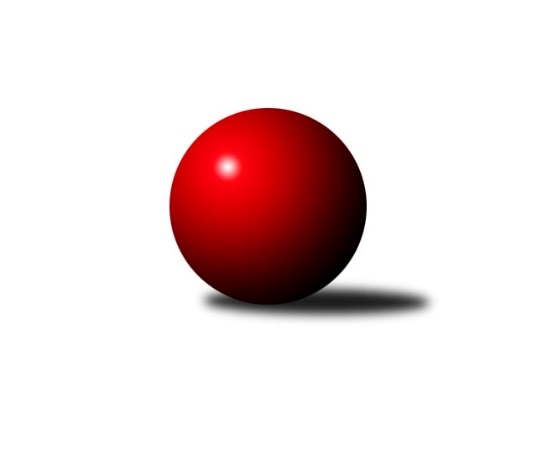 Č.14Ročník 2019/2020	7.6.2024 Jihočeský KP DOROST 2019/2020Statistika 14. kolaTabulka družstev:		družstvo	záp	výh	rem	proh	skore	sety	průměr	body	plné	dorážka	chyby	1.	TJ Sokol Nové Hrady	13	12	0	1	24 : 2 	(70.5 : 23.5)	1186	24	826	360	24.2	2.	TJ Dynamo České Budějovice	13	11	0	2	22 : 4 	(53.0 : 19.0)	1195	22	837	359	29.7	3.	TJ Spartak Trhové Sviny	13	10	0	3	20 : 6 	(47.0 : 27.0)	1154	20	826	327	33.4	4.	Kuželky Borovany	13	7	0	6	14 : 12 	(37.0 : 35.0)	1123	14	806	317	41.8	5.	TJ Jiskra Nová Bystřice	13	4	0	9	8 : 18 	(41.0 : 47.0)	1072	8	793	279	48.4	6.	TJ Lokomotiva České Velenice A	13	3	0	10	6 : 20 	(31.5 : 56.5)	1090	6	791	299	41.2	7.	KK Lokomotiva Tábor	13	3	0	10	6 : 20 	(26.5 : 55.5)	1001	6	729	272	41.8	8.	TJ Lokomotiva České Velenice B	13	2	0	11	4 : 22 	(21.5 : 64.5)	1017	4	746	271	50.4Tabulka doma:		družstvo	záp	výh	rem	proh	skore	sety	průměr	body	maximum	minimum	1.	TJ Sokol Nové Hrady	6	6	0	0	12 : 0 	(38.0 : 10.0)	1172	12	1220	1141	2.	TJ Spartak Trhové Sviny	6	6	0	0	12 : 0 	(23.0 : 7.0)	1144	12	1184	1103	3.	TJ Dynamo České Budějovice	7	6	0	1	12 : 2 	(23.0 : 11.0)	1104	12	1177	973	4.	Kuželky Borovany	7	4	0	3	8 : 6 	(19.5 : 22.5)	1066	8	1151	993	5.	TJ Lokomotiva České Velenice A	7	3	0	4	6 : 8 	(21.5 : 22.5)	1196	6	1269	1094	6.	TJ Jiskra Nová Bystřice	7	2	0	5	4 : 10 	(29.0 : 27.0)	1094	4	1202	1028	7.	TJ Lokomotiva České Velenice B	6	1	0	5	2 : 10 	(9.0 : 27.0)	1133	2	1197	1016	8.	KK Lokomotiva Tábor	6	1	0	5	2 : 10 	(13.5 : 24.5)	1082	2	1172	1004Tabulka venku:		družstvo	záp	výh	rem	proh	skore	sety	průměr	body	maximum	minimum	1.	TJ Sokol Nové Hrady	7	6	0	1	12 : 2 	(32.5 : 13.5)	1188	12	1375	1101	2.	TJ Dynamo České Budějovice	6	5	0	1	10 : 2 	(30.0 : 8.0)	1214	10	1334	1103	3.	TJ Spartak Trhové Sviny	7	4	0	3	8 : 6 	(24.0 : 20.0)	1155	8	1278	1041	4.	Kuželky Borovany	6	3	0	3	6 : 6 	(17.5 : 12.5)	1135	6	1257	985	5.	TJ Jiskra Nová Bystřice	6	2	0	4	4 : 8 	(12.0 : 20.0)	1068	4	1232	1016	6.	KK Lokomotiva Tábor	7	2	0	5	4 : 10 	(13.0 : 31.0)	987	4	1282	689	7.	TJ Lokomotiva České Velenice B	7	1	0	6	2 : 12 	(12.5 : 37.5)	1015	2	1118	946	8.	TJ Lokomotiva České Velenice A	6	0	0	6	0 : 12 	(10.0 : 34.0)	1084	0	1156	996Tabulka podzimní části:		družstvo	záp	výh	rem	proh	skore	sety	průměr	body	doma	venku	1.	TJ Sokol Nové Hrady	7	6	0	1	12 : 2 	(33.0 : 15.0)	1152	12 	3 	0 	0 	3 	0 	1	2.	TJ Spartak Trhové Sviny	7	6	0	1	12 : 2 	(21.0 : 13.0)	1144	12 	4 	0 	0 	2 	0 	1	3.	TJ Dynamo České Budějovice	7	5	0	2	10 : 4 	(22.0 : 14.0)	1173	10 	2 	0 	1 	3 	0 	1	4.	Kuželky Borovany	7	3	0	4	6 : 8 	(17.0 : 17.0)	1087	6 	2 	0 	1 	1 	0 	3	5.	TJ Jiskra Nová Bystřice	7	3	0	4	6 : 8 	(24.0 : 16.0)	1047	6 	2 	0 	1 	1 	0 	3	6.	TJ Lokomotiva České Velenice A	7	2	0	5	4 : 10 	(15.0 : 29.0)	1126	4 	2 	0 	2 	0 	0 	3	7.	TJ Lokomotiva České Velenice B	7	2	0	5	4 : 10 	(13.0 : 31.0)	1046	4 	1 	0 	3 	1 	0 	2	8.	KK Lokomotiva Tábor	7	1	0	6	2 : 12 	(17.0 : 27.0)	1084	2 	1 	0 	3 	0 	0 	3Tabulka jarní části:		družstvo	záp	výh	rem	proh	skore	sety	průměr	body	doma	venku	1.	TJ Sokol Nové Hrady	6	6	0	0	12 : 0 	(37.5 : 8.5)	1238	12 	3 	0 	0 	3 	0 	0 	2.	TJ Dynamo České Budějovice	6	6	0	0	12 : 0 	(31.0 : 5.0)	1192	12 	4 	0 	0 	2 	0 	0 	3.	TJ Spartak Trhové Sviny	6	4	0	2	8 : 4 	(26.0 : 14.0)	1161	8 	2 	0 	0 	2 	0 	2 	4.	Kuželky Borovany	6	4	0	2	8 : 4 	(20.0 : 18.0)	1148	8 	2 	0 	2 	2 	0 	0 	5.	KK Lokomotiva Tábor	6	2	0	4	4 : 8 	(9.5 : 28.5)	1000	4 	0 	0 	2 	2 	0 	2 	6.	TJ Jiskra Nová Bystřice	6	1	0	5	2 : 10 	(17.0 : 31.0)	1123	2 	0 	0 	4 	1 	0 	1 	7.	TJ Lokomotiva České Velenice A	6	1	0	5	2 : 10 	(16.5 : 27.5)	1087	2 	1 	0 	2 	0 	0 	3 	8.	TJ Lokomotiva České Velenice B	6	0	0	6	0 : 12 	(8.5 : 33.5)	1017	0 	0 	0 	2 	0 	0 	4 Zisk bodů pro družstvo:		jméno hráče	družstvo	body	zápasy	v %	dílčí body	sety	v %	1.	Lukáš Chmel 	TJ Dynamo České Budějovice  	24	/	12	(100%)		/		(%)	2.	Nikola Kroupová 	TJ Spartak Trhové Sviny  	22	/	13	(85%)		/		(%)	3.	Jan Koriták 	TJ Sokol Nové Hrady  	20	/	12	(83%)		/		(%)	4.	Adam Hanousek 	TJ Sokol Nové Hrady  	20	/	12	(83%)		/		(%)	5.	David Koželuh 	TJ Lokomotiva České Velenice A 	18	/	10	(90%)		/		(%)	6.	Tomáš Balko 	TJ Sokol Nové Hrady  	18	/	12	(75%)		/		(%)	7.	Marek Kopta 	TJ Spartak Trhové Sviny  	16	/	9	(89%)		/		(%)	8.	Vojtěch Frdlík 	Kuželky Borovany  	16	/	12	(67%)		/		(%)	9.	Pavel Fritz 	TJ Sokol Nové Hrady  	14	/	9	(78%)		/		(%)	10.	Ondřej Sysel 	TJ Dynamo České Budějovice  	14	/	10	(70%)		/		(%)	11.	Marie Myslivcová 	KK Lokomotiva Tábor 	14	/	11	(64%)		/		(%)	12.	Leona Havlová 	TJ Lokomotiva České Velenice B 	14	/	13	(54%)		/		(%)	13.	Vít Šebestík 	TJ Dynamo České Budějovice  	12	/	7	(86%)		/		(%)	14.	Jan Kouba 	Kuželky Borovany  	12	/	9	(67%)		/		(%)	15.	Jan Hess 	TJ Dynamo České Budějovice  	12	/	10	(60%)		/		(%)	16.	Martin Klíma 	TJ Spartak Trhové Sviny  	12	/	13	(46%)		/		(%)	17.	Karolína Marková 	TJ Jiskra Nová Bystřice 	12	/	13	(46%)		/		(%)	18.	Daniela Matoušková 	TJ Lokomotiva České Velenice A 	12	/	13	(46%)		/		(%)	19.	Natálie Lojdová 	KK Lokomotiva Tábor 	8	/	6	(67%)		/		(%)	20.	Jan Mol 	TJ Jiskra Nová Bystřice 	8	/	10	(40%)		/		(%)	21.	Matěj Budoš 	TJ Jiskra Nová Bystřice 	8	/	12	(33%)		/		(%)	22.	Zuzka Tranová 	TJ Lokomotiva České Velenice A 	8	/	12	(33%)		/		(%)	23.	Petra Aldorfová 	Kuželky Borovany  	6	/	5	(60%)		/		(%)	24.	Nela Koptová 	TJ Spartak Trhové Sviny  	6	/	9	(33%)		/		(%)	25.	Eliška Rysová 	TJ Lokomotiva České Velenice B 	6	/	12	(25%)		/		(%)	26.	Tomáš Suchánek 	TJ Sokol Nové Hrady  	4	/	2	(100%)		/		(%)	27.	Jan Kotnauer 	TJ Dynamo České Budějovice  	4	/	2	(100%)		/		(%)	28.	Rostislav Solkan 	TJ Dynamo České Budějovice  	4	/	3	(67%)		/		(%)	29.	Adam Oktábec 	TJ Jiskra Nová Bystřice 	4	/	10	(20%)		/		(%)	30.	Vojtěch Polák 	KK Lokomotiva Tábor 	4	/	11	(18%)		/		(%)	31.	Karolína Šedivá 	TJ Lokomotiva České Velenice B 	4	/	11	(18%)		/		(%)	32.	Karel Beleš 	Kuželky Borovany  	4	/	13	(15%)		/		(%)	33.	Michal Baudyš 	TJ Jiskra Nová Bystřice 	2	/	1	(100%)		/		(%)	34.	Julie Kortusová 	KK Lokomotiva Tábor 	2	/	1	(100%)		/		(%)	35.	Ondřej Plzák 	Kuželky Borovany  	2	/	4	(25%)		/		(%)	36.	Martin Hozman 	KK Lokomotiva Tábor 	2	/	6	(17%)		/		(%)	37.	Viola Violová 	TJ Lokomotiva České Velenice A 	2	/	7	(14%)		/		(%)	38.	Viktor Stuchlík 	KK Lokomotiva Tábor 	2	/	7	(14%)		/		(%)	39.	Victorie Beníschková 	TJ Lokomotiva České Velenice B 	2	/	11	(9%)		/		(%)	40.	Šimon Šebestík 	TJ Dynamo České Budějovice  	0	/	1	(0%)		/		(%)	41.	Eliška Brychtová 	TJ Sokol Nové Hrady  	0	/	2	(0%)		/		(%)	42.	Matyáš Krmela 	TJ Jiskra Nová Bystřice 	0	/	2	(0%)		/		(%)Průměry na kuželnách:		kuželna	průměr	plné	dorážka	chyby	výkon na hráče	1.	České Velenice, 1-4	1209	864	345	39.5	(302.4)	2.	TJ Jiskra Nová Bystřice, 1-4	1122	810	312	42.1	(280.6)	3.	Tábor, 1-4	1117	808	309	43.1	(279.4)	4.	Nové Hrady, 1-4	1104	792	311	22.2	(276.0)	5.	Trhové Sviny, 1-2	1103	789	313	37.9	(275.9)	6.	Borovany, 1-2	1066	772	293	46.6	(266.5)	7.	Dynamo Č. Budějovice, 1-4	1038	745	293	38.0	(259.7)Nejlepší výkony na kuželnách:České Velenice, 1-4TJ Sokol Nové Hrady 	1375	14. kolo	David Koželuh 	TJ Lokomotiva České Velenice A	487	10. koloTJ Dynamo České Budějovice 	1334	5. kolo	Lukáš Chmel 	TJ Dynamo České Budějovice 	487	5. koloTJ Sokol Nové Hrady 	1294	12. kolo	Vojtěch Frdlík 	Kuželky Borovany 	478	1. koloKK Lokomotiva Tábor	1282	11. kolo	Tomáš Balko 	TJ Sokol Nové Hrady 	474	14. koloTJ Spartak Trhové Sviny 	1278	6. kolo	Marie Myslivcová 	KK Lokomotiva Tábor	468	2. koloTJ Lokomotiva České Velenice A	1269	2. kolo	Marie Myslivcová 	KK Lokomotiva Tábor	460	11. koloTJ Lokomotiva České Velenice A	1262	6. kolo	Jan Koriták 	TJ Sokol Nové Hrady 	458	12. koloKuželky Borovany 	1257	1. kolo	Nikola Kroupová 	TJ Spartak Trhové Sviny 	457	6. koloTJ Spartak Trhové Sviny 	1249	4. kolo	Pavel Fritz 	TJ Sokol Nové Hrady 	454	14. koloKK Lokomotiva Tábor	1245	2. kolo	Jan Koriták 	TJ Sokol Nové Hrady 	447	14. koloTJ Jiskra Nová Bystřice, 1-4TJ Dynamo České Budějovice 	1228	13. kolo	Jan Koriták 	TJ Sokol Nové Hrady 	456	4. koloTJ Jiskra Nová Bystřice	1202	7. kolo	Michal Baudyš 	TJ Jiskra Nová Bystřice	451	7. koloTJ Sokol Nové Hrady 	1200	4. kolo	Marek Kopta 	TJ Spartak Trhové Sviny 	429	10. koloTJ Spartak Trhové Sviny 	1192	10. kolo	Zuzka Tranová 	TJ Lokomotiva České Velenice A	424	7. koloKuželky Borovany 	1162	12. kolo	Vojtěch Frdlík 	Kuželky Borovany 	423	12. koloTJ Lokomotiva České Velenice A	1142	7. kolo	Lukáš Chmel 	TJ Dynamo České Budějovice 	415	13. koloTJ Jiskra Nová Bystřice	1105	4. kolo	Vít Šebestík 	TJ Dynamo České Budějovice 	409	13. koloKK Lokomotiva Tábor	1095	8. kolo	Jan Hess 	TJ Dynamo České Budějovice 	404	13. koloTJ Jiskra Nová Bystřice	1091	12. kolo	Adam Hanousek 	TJ Sokol Nové Hrady 	402	4. koloTJ Jiskra Nová Bystřice	1089	13. kolo	Martin Klíma 	TJ Spartak Trhové Sviny 	394	10. koloTábor, 1-4TJ Dynamo České Budějovice 	1236	3. kolo	Tomáš Balko 	TJ Sokol Nové Hrady 	447	6. koloTJ Sokol Nové Hrady 	1207	6. kolo	Nikola Kroupová 	TJ Spartak Trhové Sviny 	444	12. koloTJ Spartak Trhové Sviny 	1198	12. kolo	Lukáš Chmel 	TJ Dynamo České Budějovice 	437	3. koloKuželky Borovany 	1176	14. kolo	Marie Myslivcová 	KK Lokomotiva Tábor	435	1. koloKK Lokomotiva Tábor	1172	3. kolo	Ondřej Sysel 	TJ Dynamo České Budějovice 	412	3. koloKK Lokomotiva Tábor	1140	1. kolo	Jan Kouba 	Kuželky Borovany 	409	14. koloKK Lokomotiva Tábor	1088	14. kolo	Vojtěch Polák 	KK Lokomotiva Tábor	406	3. koloKK Lokomotiva Tábor	1077	6. kolo	Marek Kopta 	TJ Spartak Trhové Sviny 	405	12. koloTJ Lokomotiva České Velenice B	1067	4. kolo	Vojtěch Frdlík 	Kuželky Borovany 	396	14. koloTJ Jiskra Nová Bystřice	1036	1. kolo	Jan Koriták 	TJ Sokol Nové Hrady 	394	6. koloNové Hrady, 1-4TJ Sokol Nové Hrady 	1220	8. kolo	Tomáš Balko 	TJ Sokol Nové Hrady 	427	13. koloTJ Sokol Nové Hrady 	1198	13. kolo	Jan Koriták 	TJ Sokol Nové Hrady 	421	13. koloTJ Spartak Trhové Sviny 	1179	8. kolo	Jan Koriták 	TJ Sokol Nové Hrady 	416	8. koloTJ Sokol Nové Hrady 	1170	11. kolo	Jan Kouba 	Kuželky Borovany 	413	3. koloTJ Sokol Nové Hrady 	1155	5. kolo	Tomáš Balko 	TJ Sokol Nové Hrady 	412	3. koloTJ Sokol Nové Hrady 	1149	3. kolo	Jan Koriták 	TJ Sokol Nové Hrady 	411	11. koloTJ Sokol Nové Hrady 	1141	7. kolo	Marek Kopta 	TJ Spartak Trhové Sviny 	408	8. koloKuželky Borovany 	1106	3. kolo	Jan Koriták 	TJ Sokol Nové Hrady 	406	3. koloTJ Jiskra Nová Bystřice	1062	11. kolo	Tomáš Balko 	TJ Sokol Nové Hrady 	406	11. koloTJ Lokomotiva České Velenice A	1036	5. kolo	Tomáš Balko 	TJ Sokol Nové Hrady 	404	7. koloTrhové Sviny, 1-2TJ Spartak Trhové Sviny 	1184	11. kolo	Nikola Kroupová 	TJ Spartak Trhové Sviny 	430	1. koloTJ Spartak Trhové Sviny 	1169	13. kolo	Marek Kopta 	TJ Spartak Trhové Sviny 	407	11. koloTJ Spartak Trhové Sviny 	1148	1. kolo	Nikola Kroupová 	TJ Spartak Trhové Sviny 	405	5. koloTJ Spartak Trhové Sviny 	1134	3. kolo	Marek Kopta 	TJ Spartak Trhové Sviny 	401	13. koloTJ Spartak Trhové Sviny 	1128	7. kolo	Daniela Matoušková 	TJ Lokomotiva České Velenice A	397	11. koloTJ Dynamo České Budějovice 	1103	7. kolo	Nela Koptová 	TJ Spartak Trhové Sviny 	394	3. koloTJ Spartak Trhové Sviny 	1103	5. kolo	Lukáš Chmel 	TJ Dynamo České Budějovice 	391	7. koloTJ Sokol Nové Hrady 	1101	1. kolo	Nikola Kroupová 	TJ Spartak Trhové Sviny 	390	11. koloTJ Lokomotiva České Velenice A	1087	11. kolo	Nikola Kroupová 	TJ Spartak Trhové Sviny 	387	7. koloKK Lokomotiva Tábor	1064	5. kolo	Martin Klíma 	TJ Spartak Trhové Sviny 	387	11. koloBorovany, 1-2TJ Dynamo České Budějovice 	1221	11. kolo	Jan Kotnauer 	TJ Dynamo České Budějovice 	431	11. koloTJ Sokol Nové Hrady 	1183	10. kolo	Tomáš Balko 	TJ Sokol Nové Hrady 	429	10. koloKuželky Borovany 	1151	10. kolo	Lukáš Chmel 	TJ Dynamo České Budějovice 	424	11. koloKuželky Borovany 	1131	13. kolo	David Koželuh 	TJ Lokomotiva České Velenice A	414	13. koloTJ Lokomotiva České Velenice A	1087	13. kolo	Vojtěch Frdlík 	Kuželky Borovany 	407	2. koloKuželky Borovany 	1075	8. kolo	Jan Kouba 	Kuželky Borovany 	406	8. koloKuželky Borovany 	1072	11. kolo	Jan Kouba 	Kuželky Borovany 	405	13. koloKuželky Borovany 	1047	2. kolo	Jan Kouba 	Kuželky Borovany 	401	10. koloTJ Spartak Trhové Sviny 	1041	2. kolo	Jan Koriták 	TJ Sokol Nové Hrady 	390	10. koloTJ Jiskra Nová Bystřice	1016	5. kolo	Petra Aldorfová 	Kuželky Borovany 	382	10. koloDynamo Č. Budějovice, 1-4TJ Dynamo České Budějovice 	1177	10. kolo	Lukáš Chmel 	TJ Dynamo České Budějovice 	412	10. koloTJ Dynamo České Budějovice 	1160	14. kolo	Lukáš Chmel 	TJ Dynamo České Budějovice 	411	12. koloTJ Dynamo České Budějovice 	1147	6. kolo	Vít Šebestík 	TJ Dynamo České Budějovice 	400	14. koloTJ Sokol Nové Hrady 	1103	2. kolo	Jan Kotnauer 	TJ Dynamo České Budějovice 	397	10. koloTJ Dynamo České Budějovice 	1102	12. kolo	Lukáš Chmel 	TJ Dynamo České Budějovice 	394	6. koloTJ Dynamo České Budějovice 	1096	4. kolo	Lukáš Chmel 	TJ Dynamo České Budějovice 	390	4. koloTJ Dynamo České Budějovice 	1070	8. kolo	Jan Hess 	TJ Dynamo České Budějovice 	383	14. koloTJ Spartak Trhové Sviny 	1057	14. kolo	Tomáš Balko 	TJ Sokol Nové Hrady 	379	2. koloTJ Jiskra Nová Bystřice	1039	6. kolo	Ondřej Sysel 	TJ Dynamo České Budějovice 	379	6. koloTJ Lokomotiva České Velenice A	996	8. kolo	Lukáš Chmel 	TJ Dynamo České Budějovice 	377	14. koloČetnost výsledků:	2.0 : 0.0	29x	0.0 : 2.0	23x